План курса «Систематическое богословие - часть 2»Занятие 14 – Введение и обзорЗанятие 15 – Личность Духа Святого Занятие 16 – Труд Духа Святого, часть 1Занятие 17 – Труд Духа Святого, часть 2Занятие 18 – Труд Духа Святого, часть 3Занятие 19 – План искупления, часть 1Занятие 20 – План искупления, часть 2Занятие 21 – План искупления, часть 3Занятие 22 – План искупления, часть 4Занятие 23 – Учение о церкви, часть 1Занятие 24 – Учение о церкви, часть 2Занятие 25 – Эсхатология, часть 1Занятие 26 – Эсхатология, часть 2Тематические семинарыСистематическое богословие     		         Занятие 15Личность Духа СвятогоВступлениеДух Святой – это БогДух Святой обладает божественными атрибутами(Евр. 9:14, Пс. 138:7-10, 1 Кор. 2:10-11)Дух Святой совершает божественный труд(Иоанна 3:5-6)Писание описывает Его как Бога(Деяния 5:1-4)Дух Святой описывается в Ветхом Завете как Яхве(Исаия 6:9-10/Деяния 28:25-27, Пс. 95:7/Евр. 3)Несмотря на то, что Дух Святой отличен от Отца и Сына, Он представлен как равный Отцу и Сыну в великих отрывках о Троице Нового Завета (Матф. 3:16, Матф. 28:19, Ефес. 2:18)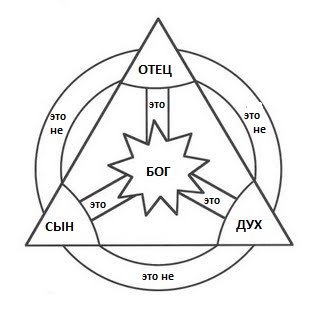 \Святой Дух исходит от Отца и послан Отцом и Сыном(Иоанн 14-16; 1 Кор. 11:3)Личность Духа СвятогоЛичные местоимения(Деяния 10:19-20, 13:2)Личностные качества(1 Кор. 12:11)Личностные действия(Рим. 15:30, 1 Тим. 4:1, Откр. 2:7, Луки 12:12, Иоанна 14:26)